ЗВІТ ДИРЕКТОРА Черкаської загальноосвітньої школи І-ІІІ ступенів №4 Черкаської міської ради Черкаської області            перед громадськістю за 2022-2023 навчальний рікНа початку 2022/2023 навчального року у школі було відкрито 27 класів, із них 1-4-х - 11 класів, 5-9-х – 14 класів, 10-11-х – 2 класи. Мова навчання – українська. Профіль навчання в старшій школі: 10-М клас – математичний; 11-А – біолого-хімічний. Станом на 05.09.2022 кількість учнів становила 764 учні. Середня наповнюваність у класах складала – 28,3 осіб. Робота з кадрамиУ 2022/2023  навчальному році у школі працювало 44 педагогічних працівників, у тому числі 1 директор, 3 заступники з навчально-виховної роботи, 1 педагог-організатор, 1 практичний психолог, 1 соціальний педагог,  1 учитель знаходиться у відпустці по догляду    за дитиною до досягнення нею віку, встановленого чинним законодавством. Також протягом року у школі працювали  3 сумісники. 98% вчителів мають повну вищу освіту на рівні магістра, 1 вчитель (Лютенко М.М.) має середню спеціальну освіту. На травень 2023 року кваліфікаційний склад педагогічного колективу має такий вигляд:«спеціаліст» – 3«спеціаліст другої категорії» – 3«спеціаліст першої категорії»– 5«спеціаліст вищої категорії» –  33Мають педагогічне звання :   «учитель-методист» – 8  «старший вчитель» – 14Впровадження профільного та до профільного навчання         Упродовж навчального року впроваджувалися в освітній процес Державні стандарти початкової, базової і повної загальної середньої освіти. В школі у 2022/2023 навчальному році було  організовано роботу щодо впровадження допрофільного та профільного навчання. Діяльність педагогічного колективу у даному напрямку здійснювалась шляхом  створення системи спеціалізованої підготовки, зорієнтованої на індивідуалізацію навчання, а саме: 5-9 класах – допрофільна підготовка (індивідуальні та групові заняття з української мови, математики, історії України), факультативні курси з урахуванням побажань учнів та їх батьків.10-М клас – математичний профіль, більша кількість годин відведена на вивчення математики.11-А  класи – природничий профіль (біолого-хімічний).                Результати навчальних досягнень учнівУпродовж навчального року вдосконалювалася система оцінювання навчальних досягнень учнів як засобу гуманізації освіти. Навчальні досягнення здобувачів у 1-2 класах підлягають вербальному, формувальному оцінюванню, у 3-4 - формувальному та підсумковому оцінюванню.Навчальні  досягнення  учнів  5-11  класів  оцінюються  відповідно до критеріїв  оцінювання  навчальних  досягнень  учнів,  затверджених наказом Міністерства освіти і науки, молоді та спорту від 13.04.2011 р. №323 «Про затвердження Критеріїв оцінювання навчальних досягнень учнів (вихованців) у системі загальної середньої освіти».У 2022/2023 навчальному році традиційно освітній процес було спрямовано на інтелектуальний, соціальний і фізичний розвиток кожної дитини як особистості, здатної самостійно мислити і творчо діяти, використовувати знання в нестандартних ситуаціях.Систематично здійснювався моніторинг навчальних досягнень учнів школи з метою запровадження профільного навчання та додаткових годин на вивчення окремих предметів.За підсумками 2022/2023 навчального року  із 743 учнів 1-11-х класів:31 учень 5-8,10-х класів нагороджені Похвальними листами;3 учні 9-х класів отримали свідоцтво про здобуття базової  середньої освіти з відзнакою (Бутова Єлизавета, Колесникова Єлизавета, Герасименко Потап) Сагайдак Яна, Калашник Світлана, учениці 11 класу, нагороджені золотими медалями «За високі досягнення у навчанні», Клименко Софія нагороджена срібною медаллю «За досягнення у навчанні».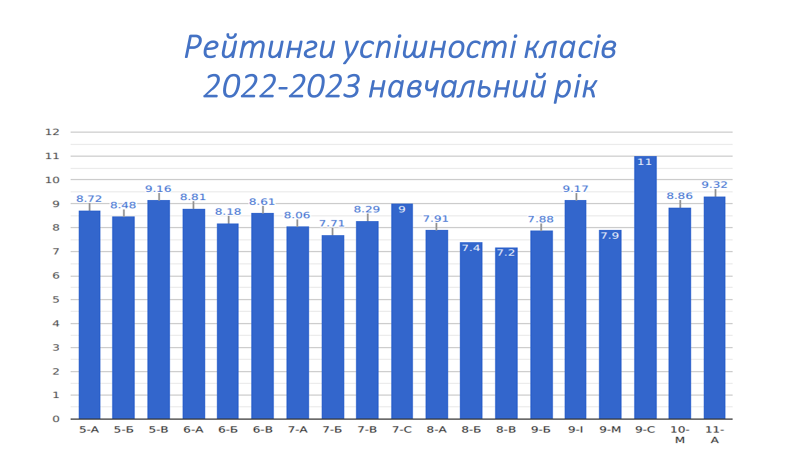 Середній бал по школі  у 2022-2023 н.р. – 8,5.Діаграми успішності учнів за рівнямив цілому по школі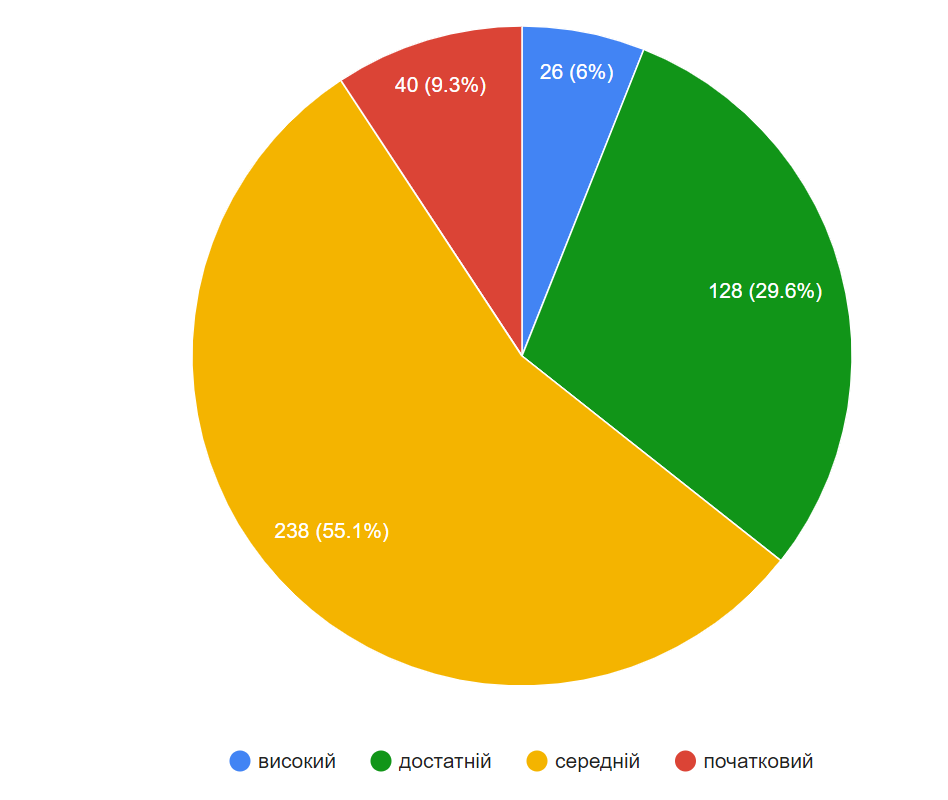           Методична роботаУ 2022/2023 навчальному році педагогічний колектив школи працював над реалізацією науково-методичної проблеми «Сучасні підходи до організації освітнього процесу з метою формування життєво компетентної особистості в контексті Нової української школи» Методична робота педагогічного колективу була спрямована на:створення умов для розвитку інноваційної діяльності, педагогічної ініціативи вчителів для забезпечення рівного доступу кожної дитини до якісної освіти та отримання повної загальної середньої освіти на рівні Державних стандартів;оновлення освітнього процесу шляхом активного впровадження інноваційних технологій та поглиблення науково-теоретичної роботи;підвищення професійної компетентності вчителів;інформаційне забезпечення педагогічних працівників з питань педагогіки, психології, фахових дисциплін, оволодіння технологіями пошуку і опрацювання необхідної інформації в Інтернеті   та залучення учителів до використання інформаційних ресурсів;сприяння виробленню в учителів умінь і навичок самостійної методичної роботи з метою безперервного підвищення кваліфікації та вдосконалення педагогічної майстерності.Традиційно  в школі проходить місячник педагогічної майстерності вчителів, де педагоги діляться досвідом своєї роботи. Упродовж січня–лютого 2022/2023 навчального року в рамках місячника були проведені відкриті уроки та виховні заходи.Всі педагоги старшої школи пройшли підготовку до роботи  в умовах Нової української школи на базі КНЗ  «Черкаський обласний інститут післядипломної освіти педагогічних працівників Черкаської обласної ради».Педагогічні працівники школи представили свої роботи  в «Обласному конкурсі на кращий електронний освітній ресурс 2023»:Творча група вчителів англійської мови у складі Фіалки Алли Петрівни, Молдован Ірини Володимирівни, Симончук Наталії Василівни, Приходько Людмили Миколаївни, Шуляк Яни Григорівни нагороджені дипломами за ІІ місце  в обласному конкурсі на кращий електронний освітній ресурс «Easy English з 8 авторськими презентаціями до підручника Smart Junior» (наказ №63 від 01.05.2023); Творча група вчителів у складі Молдован І.В., учителя інформатики,  та Лісової В.В., учителя хімії, стали переможцями та нагороджені дипломами за І місце  в обласному конкурсі на кращий електронний освітній ресурс із теми «Пізнаємо організм людини в середовищі його існування», «Пізнаємо природу» у 5-6 класах» (наказ №63 від 01.05.2023);Павленко Юлія Олександрівна, завідувач бібліотеки Черкаської загальноосвітньої школи І – ІІІ ступенів №4 у складі творчої групи бібліотекарів міста стала переможцем конкурсу на кращий електронний освітній ресурс та нагороджена дипломом  управління освіти та гуманітарної політики Черкаської обласної державної адміністрації за І місце в обласному конкурсі на кращий електронний освітній ресурс «Мультипроєкт "Національно-патріотичне виховання" (наказ №63 від 01.05.2023).          6 квітня відбувся перший фестиваль інноваційних педагогічних технологій в Черкасах. Учителі та учні Черкаської ЗОШ №4 також долучилися до заходу, на якому проводили майстер-клас по виготовленню бомбочок для ванни. Ентузіазм та творчий підхід під час підготовки й проведення заходу проявили учні 5-Б класу Бабічева Вікторія, Бандура Віра та вчителі Баранова Тамара Володимирівна, Лісова Вікторія Віталіївна, Молдован Ірина Володимирівна.Педагогічний колектив Черкаської загальноосвітньої школи І-ІІІ ступенів №4 успішно завершив навчання за програмою «Google Digital Tools for Education/ Цифрові інструменти для освіти» з показником 50% від загальної кількості працівників та отримав спеціальний статус «Заклад освіти – учасник програми «Google for Education».                         Робота з обдарованими учнямиДіяльність педагогічного колективу школи  спрямована на розвиток  творчого потенціалу особистості, створення сприятливих умов для навчання і виховання інтелектуальних і творчо обдарованих дітей. Так  у 2022– 2023 н. р. учні школи стали переможцями в інтелектуальних і творчих  конкурсах:ХХІІІ Міжнародний конкурс з української мови імені Петра ЯцикаКачуровська Єлизавета, учениця 4-В класу, - ІІІ місце (учитель Дяченко Меланія Григорівна);Усіченко Поліна, учениця 8-А класу, - ІІІ місце (учитель Зеленько Валентина Миколаївна);Калашник Світлана, учениця 11-А класу, - ІІІ місце (вчитель Зеленько Валентина    Миколаївна);ХІІІ Міжнародний мовно-літературний конкурс учнівської та студентської молоді імені Тараса ШевченкаГоврас Тарас,  учень 10-М класу, - ІІІ місце (вчитель Поїзник Валентина Петрівна).     Лауреат ХХІІ Всеукраїнського конкурсу учнівської творчості «Об’єднаймося ж, брати мої». Номінація «Література»Колеснікова Єлизавета,  учениця 9-Б класу, - (учитель Зеленько Валентина Миколаївна);Учні школи Бондаренко Олександр (10-М клас) та Бутова Єлизавета (9-Б клас) отримали сертифікати учасників ІІ етапу VІІ обласного та Х міського конкурсу учнівських наукових робіт з історії «Юні історики Черкащини» на тему: «Українці у війні: героїчне повсякдення» (учитель Щербак Наталія Василівна).Учень 9-Б Тесля Данил взяв участь у конкурсі читців поезій Ліни Костенко, організованому факультетом української філології ЧНУ імені Богдана Хмельницького, та став переможцем у номінації «Артистичне виконання» (учитель Зеленько Валентина Миколаївна).Відповідно до плану методичної роботи в жовтні було проведено І (шкільний) етап Всеукраїнських олімпіад, виявлено переможців та розпочата підготовча робота до участі у ІІ (міському) етапі Всеукраїнських олімпіад.У листопаді-грудні здобувачі освіти закладу брали участь у ІІ (міському) етапі Всеукраїнських учнівських олімпіад з базових дисциплін. 11 учнів нашої школи стали    призерами   ІІ (міського) етапу Всеукраїнських предметних  олімпіад, відповідно школа посіла третє місце за кількістю призових місць серед загальноосвітніх шкіл міста. Говрас Тарас, учень 10-М класу,  ІІІ місце у ІІ етапі Всеукраїнської олімпіади з англійської мови (учитель Фіалка А.П.);Бутова Єлизавета, учениця 9-Б класу, ІІІ місце у ІІ етапі Всеукраїнської олімпіади з англійської мови (учитель Шуляк Я.Г.);Сагайдак Яна, учениця 11-А класу, ІІІ місце у ІІ етапі Всеукраїнської олімпіади з англійської мови (учитель СимончукН.В.);Говрас Тарас, учень 10-М класу, ІІІ місце у ІІ етапі Всеукраїнської олімпіади з інформаційних технологій (учитель Врубель Н.Я.);Калашник Світлана, учениця 11-А класу, ІІІ місце у ІІ етапі Всеукраїнської олімпіади з біології (учитель Огаренко І.В.);Герасименко Потап, учень 9-М класу, ІІІ місце у ІІ етапі Всеукраїнської олімпіади з біології (учитель Огаренко І.В.);Калашник Світлана, учениця 11-А класу, ІІІ місце у ІІ етапі Всеукраїнської олімпіади з географії (учитель Міщенко В.М.);Приходько Ярослав, учень 6-В класу, ІІІ місце у ІІ етапі Всеукраїнської олімпіади з математики (учитель Шаповал Г.В.);Бутова Єлизавета, учениця 9-Б класу, ІІІ місце у ІІ етапі Всеукраїнської олімпіади з правознавства (учитель Трубін Ю.Ю.);Бутова Єлизавета, учениця 9-Б класу, ІІІ місце у ІІ етапі Всеукраїнської олімпіади з української мови та літератури (учитель Зеленько В.М.);Герасименко Потап, учень 9-М класу, ІІ місце у ІІ етапі Всеукраїнської олімпіади з хімії (учитель Баранова Т.В.);У цьому навчальному році   учні також взяли участь у міжнародних, всеукраїнських конкурсах:Міжнародний математичний конкурс «Кенгуру» (21 учасник: відмінно -5,  добре - 13) - координатор Діляєва С.Ю.;Міжнародний конкурс  з інформатики  «Бебрас» (12 учасників) – координатор Врубель Н.Я.;Всеукраїнський конкурс "Європа - це я!!"   (15 учасників) - координатор Врубель Н.Я.;Всеукраїнська інтернет-олімпіади «На урок».Цілеспрямована робота з обдаровааними учнями сприяє розвитку інтелектуальної, самостійної, творчої особистості, створює умови для її самореалізації. Важливим завданням школи залишається підтримка та розвиток обдарованих дітей. У новому навчальному році необхідно сприяти  удосконаленню системи роботи з обдарованими учнямиза допомогою психологічного супроводу.Про результати роботи шкільної бібліотекиПротягом  2022-2023 навчального року шкільна бібліотека працювала над організацією роботи, спрямованої на популяризацію читання серед учнів.Для читання програмових творів створена виставка з QR – кодами для 5-11класів на стенді біля бібліотеки. Для дистанційного навчання у вересні 2022 року в застосунку  classroom (https://classroom.google.com/) створено добірку творів художньої літератури, де можна знайти аудіокниги, ігри до кожного твору, а також читати будь-який твір із своїх гаджетів.Протягом грудня-лютого бібліотекар працювала над розробкою та  створенням сайту для проєкту шкільних бібліотекарів міста "Національно-    патріотичного виховання    (https://editor.wix.com/html/editor/web/renderer/edit/d6ebca11-0388-464f-b66e-e3c0e33ec23c?metaSiteId=8ae92749-8b73-49a0-af81-8ff9de60afb6).  Мета проєкту  - це формування свідомого громадянина – патріота Української держави, активного провідника національної ідеї, представника української національної еліти через набуття молодим поколінням національної свідомості, активної громадянської позиції, високих моральних якостей та духовних запитів. Вибрано саме проєктний формат, який  передбачає залучення учнів до систематизації та набування знань, створення власних продуктів. Він розвиває навички критичного мислення, співпраці, спілкування, міркування, синтезу та стійкості в умовах обмеженого часу та визначеної мети. Проєкт отримав І місце на міському та обласному конкурсі «Цифрових ресурсів».Як тільки діти вийшли на очне навчання, бібліотекар працювала над завданням пропаганди  серед учнів читання книжок українською мовою, провівши в початкових класах бібліотечні  уроки на тему «Посвята в читачі», «Складові книги», «Улюблені казки». Як наслідок, відвідування бібліотеки учнями збільшилося  вдвічі.На постійній основі проходять виставки до пам’ятних дат та показ презентацій про письменників та їх твори. Учні школи  мали можливість ближче познайомитись з відомою українською дитячою письменницею Мариною Павленко під час літературної зустрічі, яка відбулася в Черкаській обласній бібліотеці для юнацтва ім. В. Симоненка.Бібліотека і надалі працюватиме для пропаганди читання художньої літератури для розвитку критичного мислення читача та читання патріотичної літератури, для виховання поваги і любові  до рідної Батьківщини.Протягом року шляхом самоосвіти проходила онлайн – курси і брала участь у вебінарах:ТІК-BOOK простір для школярівСьогоднішній розвиткок бібліотек Списання і робота з фондом без купюр. Практика та досвід.У новому навчальному році бібліотека буде активно брати участь у освітньому процесі школи, як інформаційний структурний підрозділ. Бібліотека і надалі працюватиме для пропаганди читання художньої літератури для розвитку критичного мислення читача та читання патріотичної літератури, для виховання поваги і любові  до рідної Батьківщини.       Робота буде спрямована на:збереження та поповнення бібліотечного фонду;задоволення інформаційних потреб користувачів;інформаційно-бібліографічну підтримку освітньої, творчо-пізнавальної, самоосвітньої діяльності учнів та вчителів;формування інформаційної культури, популяризацію бібліотечно-бібліографічних знань;роботу щодо популяризації книги;роботу з учнями щодо участі у Всеукраїнських конкурсах дитячого читання;здійснення творчої співпраці бібліотеки, учнівського та педагогічного колективів, батьківської громади, спонсорів;придбання необхідного технічного обладнання (каталожні та книжкові роздільники, каталожні картки, БФП, нові книжкові стелажі).           Організація виховної роботи в школіОрганізація виховної роботи під час воєнного стану в закладі до 27 лютого проводилась онлайн.Організація освітнього процесу в умовах воєнного стану потребувала іншого змісту та підходів до проведення виховної роботи. Основним цільовим напрямом було забезпечення безпекової складової здоров’я особистості, забезпечення її фізичного, психічного, соціального і духовного благополуччя.Особливо важливим стало, продовжити формувати громадянанина-партіота України, підготовленого до життя, з високою національною свідомістю, який здатний побудувати суспільство. У сучасних умовах патріотичне виховання молодого покоління набуває особливої актуальності, тому патріоричне виховання є важливою складовою загального виховного процесу. Тому для співпраці зі здобувачами та батьками залишився Google Classroom, а також раніше створені групи у Viber. Виховна робота під час військового стану до 27 лютого проводилась онлайн і проходила у формі відеоуроків, спілкування, обговорення цікавих постерів, інтернет-конкурсів, перегляду суспільних проєктів. Після виходу більшості учнів на очне навчання виховна робота проводилась відповідно до тієї форми навчання, яку вибрав певний клас.	       Відповідно до Указу Президента України №143/2022 «Про загальнонаціональну хвилину мовчання за загиблими внаслідок збройної агресії росії проти України» у закладі щоденно о 9.00 проводиться загальнонаціональна хвилина мовчання.         Значну увагу протягом року приділяли роботі Ради профілактики правопорушень, профілактиці булінгу  та роботі з попередження випадків торгівлі людьми.  Усі заходи сприяють поліпшенню умов навчання, розвитку та виховання дітей. З учнями, схильними до девіантної поведінки та пропусків навчальних занять без поважних причин, проводиться планомірна робота щодо охоплення їх навчанням та позаурочною діяльністю.Приділялася увага роботі з попередження наркоманії, алкоголізму, боротьбі з тютюнопалінням серед неповнолітніх. З метою профілактики та пропаганди здорового способу життя, боротьби з наркоманією та СНІДом, відповідно до річного плану роботи проводилися тематичні виховні заходи. Заходи, які були проведені, спрямовані на підвищення ефективної діяльності, активізацію діяльності педагогічного та учнівського колективів в напрямку правових знань та правової пропаганди із запровадженням інноваційних методик профілактики правопорушень.Також, у зв’язку з воєнними діями та оголошеним військовим станом у країні та необхідністю евакуюватися з небезпечних регіонів питання контролю за дітьми стало особливо гостро. Класними керівниками налагоджений тісний контакт з кожною сім’єю. Проводився щоденний моніторинг за відвідуванням учнями закладу та про виїзд за кордон (або повернення в Україну) та заповнювались щоденні звіти. Кожного ранку класні керівники звітували щодо пересування і навчання дітей в таких складних умовах.Проводилася цілеспрямована профілактична робота з безпеки життєдіяльності з учасниками навчально-виховного процесу.Для удосконалення профілактичної роботи щодо запобігання дитячого травматизму серед вихованців класними керівниками проводиться комплекс бесід:з дорожнього руху;з протипожежної безпеки;запобігання отруєнь;з безпеки при користуванні газом;з безпеки з вибухонебезпечними предметами;з безпеки на воді;з безпеки користування електроприладами, при поводженні з джерелами електроструму.Крім того,  проводяться бесіди зі здобувачами  з попередження всіх видів травматизму та записують  до класних журналів, а перед початком осінніх, зимових та літніх канікул проводиться первинний інструктаж із записом в журнал інструктажів.На період запровадження воєнного стану в Україні (Указ №64/2022 «Про введення воєнного стану в Україні») в центрі, на постійній основі, проходить інформування учасників освітнього процесу та працівників (олайн зустрічі, хвилинки спілкування) про межі поширення, наслідки, способи та методи захисту, а також дії у зоні можливої надзвичайної ситуації. Також розповсюджується корисні поради від UNICEF Ukraine «Важливо, як ніколи», «Дітям про вибухонебезпечні предмети»; ДСНС України «Мінна безпека. Що потрібно знати та виконувати».Проведені цільові профілактичні заходи, інструктажі напередодні літніх канікул, доведені до відома батьків у класних групах та розміщенні на класній сторінці у Classroom. Усю виховну роботу колектив спрямовував на те, щоб допомогти здобувачам освіти розкрити свої творчі здібності, позбавитися комплексів та страхів, порозумітися між собою, пізнати один одного краще. Плануємо всім педагогічним колективом продовжити роботу в усіх напрямках у наступному 2023-2024 навчальному році. Внаслідок системи навчально-виховних заходів, які проводяться в навчальному закладі, сформувалась модель випускника – самодостатнього, цілеспрямованого, патріотично налаштованого, освіченого, творчого, різносторонньо розвинутого українця, громадянина своєї держави.        Також дуже активно співпрацювали з Черкаським крайовим козацтвом. Завдяки вам, шановні батьки, відправили воїнам ЗСУ продукти харчування, шкарпетки, білизну, засоби особистої гігієни. Велика вдячність вам за підтримку.Дякуємо всім, хто долучався до нашої роботи.                               Організація роботи психологічної службиПлідно працювала і психологічна служба школи. Практичним психологом та соціальним педагогом систематично проводиться робота по адаптації учнів 1-х, 5-х, 10-х класів до нових умов навчання: проведена діагностика готовності до школи, вивчення рівня тривожності, аналіз міжособистісних взаємин. Проведені заняття на згуртування, зниження рівня  тривожності з даною віковою категорією учасників. За результатами діагностики та по запитам було проведено консультації з батьками.Робота соціального педагога у 2022-2023 році була спрямована на забезпечення процесу соціалізації учнів у навчально – виховній діяльності, формування толерантного ставлення один до одного, створення освітнього середовища, комфортного і безпечного для навчання дитини. Проведено громадський огляд по виявленню категорійних дітей, вивченню їх умов проживання, навчання , виховання та оздоровлення. Під час проведення громадського огляду було виявлено, що із 764-єї дитини школи 258 - категорійні. В школі навчається 6 дітей,  позбавлених батьківського піклування, 4 дітей з малозабезпечених сімей, 9 дітей з інвалідністю, 1 з них - на індивідуальному навчанні, 21 дітей напівсиріт, 55 - діти з багатодітних родин, 28 дітей одиноких матерів, 56 дітей батьків - учасників АТО та ЗСУ та 24 дітей переселенців. Встановлено, що майже всі діти проживають і виховуються в здоровому сімейному мікрокліматі. Всі категорійні діти забезпечені безкоштовним харчуванням у шкільній їдальні.У зв,язку з воєнними подіями в Україні в школі значно зросла кількість внутрішньо-переміщених дітей та дітей, батьки яких служать в ЗСУ. Тому робота психологічної служби була спрямована на спілкуваннями з цими сім'ями, вивчення потреб даної категорії дітей, надання необхідної допомоги. Діти батьків, учасників АТО та ЗСУ отримали новорічні подарунки. 1 червня категорійним дітям організований Службою у справах дітей показ  мультфільмів «Русалонька» та «Мавка».У зоні особливої уваги спеціалістів психологічної служби - створення безпечного середовища в школі та протидія булінгу. У зв’язку з тривалим періодом дистанційного навчання, що передбачає неконтрольоване користування гаджетами актуальним є попередження кібербулінгу. В школі оформлено інформаційний стенд із оновленою необхідною інформацією, телефонами  звернень у випадку  булінгу та кібербулінгу. У школі діє анонімна скринька довіри та електронна скриньки довіри. Впродовж року проведені наступні заходи: 1. Заняття з елементами тренінгу  в рамках правоосвітницької  кампанії «Стоп булінг» для учнів 5-их класів “Разом проти булінгу”. 2. Уроки просвітницької кампанії  “Стоп секстинг” на тему: “# Не ведись - прояви свою стійкість в Інтернеті” для учнів 5, 6-х класів.3. Заняття з елементами тренінгу “Життя - найвища цінність” для учнів 10, 11 класів (профілактика суїцидальних проявів).4. Для учнів 5-х класів проведені квести.Також соціальним педагогом Попруженко Л.О. та практичним психологом Любіч Т.В. організовані спільні зустрічі  учнів школи із інспекторами Ювенальної превенції Черкаського відділу поліції. Під час спілкування інспектори розповіли про булінг, кібербулінг, мобінг, передбачену кримінальну відповідальність. Окремо наголосили про шкідливі наслідки для здоров'я та нестійкої психіки підлітка, який став жертвою цих явищ. Із представниками адміністрації школи, класними керівниками та психологічною службою пройшла зустріч, на якій обговорили ризики потрапляння школярів до молодіжних субкультур, особливості проявів, причини виникнення дитячого радикалізму, знаходження спільних способів реагування. У період воєнного часу особливо актуальним є формування  навичок критичного сприйняття інформації. Тому на годинах спілкування з учнями різного віку акцент робився на формування вміння фільтрувати інформацію, вирізняти фейки, шукати першоджерела.До Тижня права у дистанційному форматі була організована зустріч для учнів 7-х класів з представниками поліції.  Систематично проводяться бесіди з учнями та їх батьками про шкоду тютюнопаління, вживання алкогольних та наркотичних речовин.       Навчальний рік розпочався з дистанційного навчання більшості учнями школи та очним навчанням початкової школи на території різних шкіл. Тому робота психологічної служби була спрямована на супровід дітей, інформування про те, як діяти в ситуаціях стресу, способи уникнення паніки, профілактику емоційних розладів у дітей, педагогів та батьків. За період воєнного стану в школу прибуло 16 дітей, внутрішньо - переміщених із зон бойових дій. З цими дітьми, їхніми батьками спеціалістами психологічної служби була проведена консультативна та індивідуальна (за потребою) робота. Для педагогічних працівників практичним психологом Любіч Т.В. проведений виступ на педраді «Особливості навчання у воєнний період» (31.08.22). Під час занять у Літньому таборі для учнів 7-8-х класів  практичним психологом та соціальним педагогом проведені заняття по оволодінню техніками самодопомоги при стресі, командоутворюючий тренінг, квести. Забезпечення організації харчування та медичного обслуговування учнівУ закладі створені оптимальні умови для медичного обслуговування учнів. У школі обладнаний медичний кабінет, який відповідає Державним санітарним правилам і нормам влаштування та утримання загальноосвітніх навчальних закладів. Проводиться амбулаторний прийом хворих дітей з наданням їм необхідної медичної допомоги, за необхідності учні направляються до сімейного лікаря. Проводився нагляд за карантинними класами, за учнями, які були в контакті з інфекційними хворими з метою своєчасного виявлення інфекційних хворих. Дані заносились в журнал і проводилась протиепідемічна робота та розроблялись карантинні заходи. Медичне обслуговування учнів здійснює висококваліфікована медична сестра Євмина О.В. У процесі виконання своїх обов’язків медична сестра керується Законами України, постановами уряду, розпорядчими наказами органів системи охорони здоров’я та освіти та іншими керівними і нормативними документами з питань санітарії та гігієни. Співпрацює з місцевими органами управління, медичними закладами і дотримується їхніх розпорядчих документів, які розповсюджуються на заклади освіти; взаємодіє з учителями, класними керівниками й батьками учнів.Медикаменти та перев'язувальний матеріал для потреб школи закупляються в аптеці. Фінансування проводиться за рахунок Департаменту освіти та гуманітарної політики ЧМР. У 2022 році для потреб медичного кабінету було закуплено ліків та перев’язувального матеріалу для надання першої медичної допомоги на суму 1420 грн, в 2023 році – плануються закупки на суму 1240 грн. Створено аптечки для спортзалу та навчальних кабінетів, поновлено запас необхідних інструментів та дезінфікуючих засобів.Щорічно, перед початком нового навчального року учні 2-11-х класів школи проходять поглиблений профілактичний медичний огляд. Цей огляд забезпечують лікарі відділення профілактичної та медичної допомоги дітям освітніх закладів КНП «Черкаської міської дитячої лікарні». Згідно графіку проводилась організація медичного огляду 4-их класів; «Д» підлітків 15-ти років та ФГ-обстеження.Таблиця №1 Результати поглиблених медичних оглядівРезультати медичного огляду учнів доводяться до відома батьків та враховуються при проведенні уроків фізичної культури, трудового навчання, Захисту України. Згідно з  медичними оглядами складено листи здоров’я. Відповідно до Наказу МОЗ України та МОН Украни № 518/674 від 20.07.2009 року «Про забезпечення медико-педагогічного контролю за фізичним вихованням учнів у загальноосвітніх навчальних закладах» складено графік медико-педагогічного контролю за уроками фізичного виховання, проведено оцінку фізичного розвитку дітей і розприділено їх по групах фізвиховання: основна, підготовча, спеціальна та звільнені;  інформація доведена до відома вчителів фізичної культури з ознайомленням з наказом (списки учнів) відповідних груп. У зв’язку з ситуацією, що склалася в країні, частина дітей перебуває на навчанні за кордоном, тому не мали змоги пройти медогляд (всього учнів 743 з них 93 учня за кордоном).У 2022-2023 навчальному році 96 учнів за станом здоров'я мали обмеження до навантажень на уроках фізичної культури та  були об’єднані в певні групи.Таблиця №2 Розподіл учнів по фізкультурних групахМедичне обстеження проходять і працівники школи 1 раз на рік, а працівники їдальні – двічі. Також усі працівники школи вчасно отримують планові щеплення згідно віку та рекомендовані за епідемічними показаннями. Це фіксується в санітарних книжках установленого зразка, які реєструються і зберігаються в медпункті. Для моніторингу стану здоров’я учнів ведеться облік захворюваності.       У 2022-2023 навчальному році в школі продовжували дотримуватись заходів щодо профілактики поширення COVID-19.  У зв’язку з цим були проведені заходи:Температурний скринінг працівників школи.Моніторинг стану здоров’я учнів. Використання працівниками та учнями ЗІЗ.Миття рук та обробка антисептиком.Відсторонення від навчання учнів з будь - якими ознаками захворювання.Повернення до навчання після захворювань тільки після наявності довідки про стан здоров’я.Складені  алгоритми дій при виявлення хворих на COVID-19.Зроблена розмітка для безпечного пересування учнів. Для кожного класу затверджений час та маршрут для входу/виходу зі школи.Обмеження відвідування школи для батьків.Проведення просвітньої роботи серед учнів, вчителів, техперсоналу, батьків.Проведення санітарно - гігієнічних заходів.При виявленні хворих – їх вчасна ізоляція, проведення карантинний заходів та проведення дезінфекції приміщення. Фіксування кожного випадку COVID-19 в формі № 060/о.Формування здорового способу життяПротягом навчального року проводиться змістовна санітарно-просвітницька робота. Періодично змінювалась тематика «Куточка здоров’я» в залежності від ситуації та епідемічного стану в школі та в місті. В цілях профілактики захворювань проводились тематичні бесіди з учнями, батьками, працівниками школи та харчоблоку. Проводяться бесіди з учнями в медпункті, класах, в групі Viber та Facebook.Таблиця №3 Санітарно-просвітня робота (бесіди)Важливим аспектом збереження здоров’я учнів є створення умов для раціонального харчування, яке регламентується законами України та іншими нормативними документами. У 2022-2023 н.р. в першому семестрі у школі було організовано безкоштовне одноразове харчування для учнів 1-4 класів та категорійних дітей, в другому семестрі безкоштовним харчуванням було охоплено тільки дітей певних категорій (вартість обіду 64 грн), інші діти харчувались за кошти батьків (вартість обіду 60 грн).Безкоштовним гарячим харчуванням у ІІ семестрі було охоплено:  - учнів 1-4 класів (6-11 років) з числа пільгових категорій - 36 учнів -	учнів 5-9 класів (11-14) років з числа пільгових категорій – 42 учні- учнів 10-11 класів (15-18) років з числа пільгових категорій – 1 учень.Фінансово-господарська діяльність                    Планово-господарська діяльність школи у 2022/2023 навчальному році була спрямована на створення належних санітарно-побутових умов навчання та виховання учнів, вдосконалення навчально-матеріальної бази школи, осучаснення інтер’єру шкільних приміщень. Достатньо уваги було приділено питанню економії енергоносіїв, раціональному використанню фінансових ресурсів. Основними джерелами фінансування школи були: державне (місцевий бюджет) – оплата енергоносіїв, харчування учнів 1-4 класів та дітей пільгового контингенту, заробітна плата працівників школи.Для поліпшення санітарних умов школи в 2022/2023 навчальному році придбано:миючі та хлоруючі засоби на суму 99292,30 грн.;Загалом на поліпшення умов приміщення школи в 2022/2023 навчальному році витрачено бюджетних коштів 180021,54 грн., а саме на:поточний ремонт (в укритті)/обслуговування електромереж на суму – 53522,00 грн.;поточний ремонт системи опалення на суму – 34801,00 грн.;поточний ремонт приміщення (душеві) на суму – 49847,00 грн.; встановлення та обслуговування охоронно-тривожної сигналізації на суму – 7075,80 грн.;технічне обслуговування протипожежної системи на суму – 33193,00 грн.;ремонт пожежного гідранта на суму – 1582,74 грн.При організації планово-господарчої діяльності у 2022/2023 навчальному році направити зусилля на вирішення таких питань: продовжити роботу з економного та раціонального використання енергоносіїв, фінансових ресурсів;посилити роботу з урізноманітнення джерел позабюджетних надходжень;забезпечити комплектацію необхідними меблями та наочністю перші класи, які будуть працювати у 2023/2024 навчальному році за новими стандартами початкової освіти;оснастити кабінети необхідними учнівськими меблями та провести поточні ремонтиВідповідно до Законів України «Про освіту» (стаття 41, частини 3 ст.48) та «Про повну загальну середню освіту» (стаття 42), Порядку проведення моніторингу якості освіти, затвердженим наказом Міністерства освіти і науки України 16 січня 2020 року № 54, зареєстрованим в Міністерстві юстиції України 10 лютого 2020 року за № 154/34437, Методики оцінювання освітніх і управлінських процесів ЗЗСО, наказу МОНУ «Про затвердження методичних рекомендацій з питань формування внутрішньої системи забезпечення якості освіти у ЗЗСО» від 30.11.2020 №1480, Стратегії розвитку Черкаської загальноосвітньої школи І-ІІІ ступенів №4 на 2022-2026 роки, Річного плану роботи на 2022-2023 н. р., Положення про внутрішню систему забезпечення якості освіти  Черкаської загальноосвітньої школи І-ІІІ ступенів №4, наказу Черкаської загальноосвітньої школи І-ІІІ ступенів №4 від 01. 09. 2022 № 75 «Про вивчення та оцінювання компонентів внутрішньої системи забезпечення якості освіти  за напрямом «Педагогічна діяльність педагогічних працівників закладу освіти», з метою розбудови внутрішньої системи забезпечення якості освітньої діяльності та якості освіти в закладі, постійного підвищення якості освітньої діяльності, використання системного підходу до здійснення моніторингу на всіх етапах освітнього процесу протягом 2022-2023 навчального року було проведено вивчення та самооцінювання педагогічної діяльності педагогічних працівників закладу освіти.Члени робочої групи протягом 2022-2023 навчального року проводили спостереження за навчальними заняттями, вивчали навчальну документацію та проводили анкетування учасників освітнього процесу (батьків, педпрацівників, учнів).Результати самооцінювання за напрямом «Педагогічна діяльність педагогічних працівників закладу освіти» узагальнено в довідці.Рівні оцінювання за вимогами:Ефективність планування педагогічними працівниками своєї діяльності, використання сучасних освітніх підходів до організації освітнього процесу з метою формування ключових компетентностей здобувачів освіти - достатній                         рівень;Постійне підвищення професійного рівня і педагогічної майстерності                        педагогічних працівників – вимагає покращення;Налагодження співпраці зі здобувачами освіти, їх батьками, працівниками закладу освіти – достатній рівень; 4 Організація педагогічної діяльності та навчання здобувачів освіти на засадах академічної доброчесності –  достатній рівень.2022 рік2022 рік2023 рік2023 рікВсього%Всього%Всього оглянуто учнів 732100%65088,7%з них хворих19226,223335,8Лор захворювання40,550,7Ендокринні захворювання50,7172,6Хронічні захворювання і ураження очей638,6629,5Порушення постави496,68112,4Захворювання серцево-судинної системи 152,04   294,4Інші захворювання 567,63962022 рік2022 рік2023 рік2023 рікВсього%Всього%Всього оглянуто дітей 732100%65087,4%Основна59581,355685,5Підготовча9412,8599,07Спеціальна425,7375,7Звільнені10,1--Тема бесідиКількість бесід на рікКількість бесід на рікТема бесіди2022 рік2023 рікОсобиста гігієна3324Профілактика педикульозу1210Значення щеплень152135Глистяні захворювання2210Профілактика грипу 129ГРВІ3426Гострі кишкові інфекції77Дитячі інфекції818Туберкульоз104Шкірні захворювання 93Серцеві захворювання1110Очні захворювання1212Догляд за зубами1217Фізкультура і спорт2521Раціональне харчування2329Травматизм2326Профілактика шкідливих звичок1413Загартування1225Профілактика отруєнь грибами84COVID-19165171